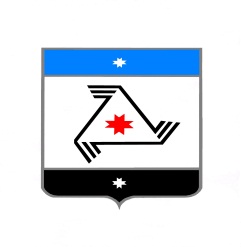 Р Е Ш Е Н И ЕСовет депутатовмуниципального образования «Балезинский район»«Балезино ёрос» муниципал кылдытэтысь  депутатъёслэн КенешсыОб избрании в состав Президиума руководителей фракцийПроект_______________ 2016 годаВ соответствии с пунктом 4 статьи 11 регламента Совета депутатов, утвержденного решением Совета депутатов муниципального образования «Балезинский район» от 25 августа 2016 года №39-297, Совет депутатов муниципального образования  «Балезинский район» РЕШАЕТ:1. Избрать в состав Президиума руководителей фракций:- Стрелкова Олега Рафаиловича  «Коммунистическая партия Российской Федерации»;- Курбатова Сергея Владимировича «Либерально-демократическая партия России».Председатель Совета депутатов  МО «Балезинский район»         	     Н.В.Бабинцев			       